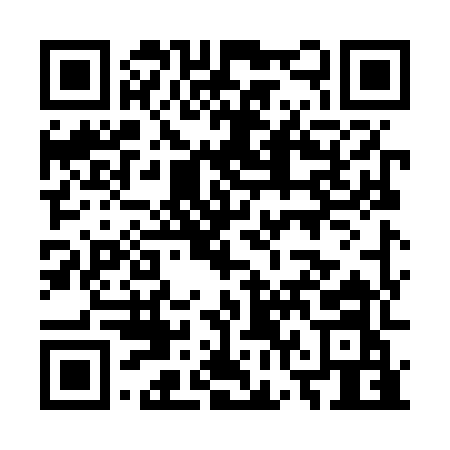 Prayer times for Alterschrofen, GermanyMon 1 Apr 2024 - Tue 30 Apr 2024High Latitude Method: Angle Based RulePrayer Calculation Method: Muslim World LeagueAsar Calculation Method: ShafiPrayer times provided by https://www.salahtimes.comDateDayFajrSunriseDhuhrAsrMaghribIsha1Mon5:076:551:214:557:479:292Tue5:056:531:214:567:499:303Wed5:036:511:204:577:509:324Thu5:006:491:204:577:529:345Fri4:586:471:204:587:539:366Sat4:556:451:194:597:549:387Sun4:536:431:194:597:569:398Mon4:506:411:195:007:579:419Tue4:486:391:195:017:599:4310Wed4:456:371:185:018:009:4511Thu4:436:351:185:028:019:4712Fri4:416:331:185:028:039:4913Sat4:386:321:185:038:049:5114Sun4:356:301:175:048:069:5315Mon4:336:281:175:048:079:5516Tue4:306:261:175:058:099:5717Wed4:286:241:175:058:109:5918Thu4:256:221:165:068:1110:0119Fri4:236:201:165:078:1310:0320Sat4:206:181:165:078:1410:0521Sun4:186:171:165:088:1610:0722Mon4:156:151:165:088:1710:0923Tue4:136:131:155:098:1810:1124Wed4:106:111:155:098:2010:1325Thu4:076:101:155:108:2110:1526Fri4:056:081:155:118:2310:1827Sat4:026:061:155:118:2410:2028Sun4:006:041:155:128:2510:2229Mon3:576:031:145:128:2710:2430Tue3:556:011:145:138:2810:26